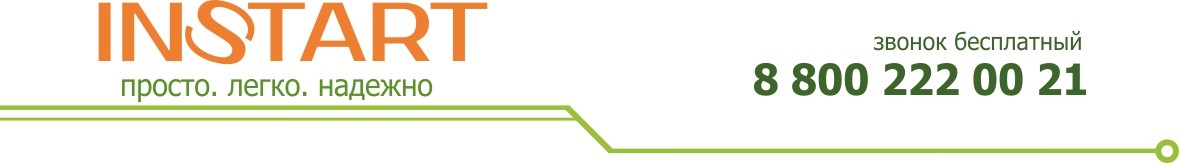 info@instart-info.ruОПРОСНЫЙ ЛИСТ ВЫБОРА ОБОРУДОВАНИЯ
ПРЕОБРАЗОВАТЕЛЬ ЧАСТОТЫ 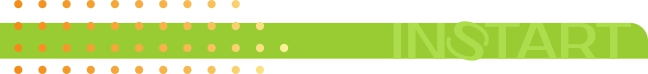            www.instart-info.ruЗаказчик /Организация:Заказчик /Организация:Адрес:Адрес:Ф.И.О. исполнителя, должность:Ф.И.О. исполнителя, должность:Контактные телефоны:Контактные телефоны:E-mail:Дата заполнения:Описание механизм, для управления которым будет использован преобразователь частоты.
При установке на насосы – указать тип насоса (центробежный, поршневой и т.д.) и тип перекачиваемой жидкости.Номинальные данные электродвигателя переменного тока:Модель:Мощность:Ток:Напряжение:Какие функции должен выполнять преобразователь частоты
(нужное подчеркнуть):- только плавный пуск и торможение двигателя- пуск, торможение, регулирование скорости/момента- режим ПИД-управления- иное: _________________________________________Количество необходимых аналоговых входов/выходов:Количество необходимых дискретных входов/выходов:Наличие интерфейсов для работы с протоколами обмена данными (MODBUS, PROFIBUS)Длина силового кабеля между
преобразователем частоты и двигателемДополнительная информация